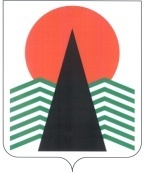  Администрация Нефтеюганского районаМуниципальная комиссияпо делам несовершеннолетних и защите их правПОСТАНОВЛЕНИЕ №6426 сентября 2019 года, 10 – 00 ч. г. Нефтеюганск, 3мкрн., д. 21, каб. 430зал совещаний администрации Нефтеюганского района,(сведения об участниках заседания указаны в протоколе № 49 заседания МКДН и ЗП Нефтеюганского района) О результатах организации в летний период 2019 года труда, отдыха и оздоровления детей, находящихся в трудной жизненной ситуации, социально опасном положении	 Заслушав и обсудив информацию по вопросу, предусмотренному планом работы муниципальной комиссии по делам несовершеннолетних и защите их прав Нефтеюганского района на 2019 год, муниципальная комиссия установила:По данным департамента образования и молодежной политики Нефтеюганского района в летний период 2019 года на территории района работало 16 лагерей с дневным пребывание детей, 4 лагеря труда и отдыха, 3 палаточных лагеря, в которых отдохнуло 1105 детей (АППГ – 1074), из них в трудной жизненной ситуации (далее - ТЖС) 467 детей (АППГ- 438), из них детей состоящих на профилактических учетах 37 человек (АППГ -  17).За пределами автономного округа в период летних каникул отдохнуло 362 ребенка (АППГ-207), из них детей в ТЖС 86 человек (АППГ- 69), в том числе 110 детей (АППГ – 114) по путевкам ООО «РН-ЮНГ» (Республика Хакасия, г. Анапа) и 18 детей по путевкам АО «Транснефть - Сибирь» (Тюменский район).Всего за летний период трудовой занятостью было охвачено 555 подростков (АППГ - 549), из них 80 подростков из числа социально незащищенных категорий (АППГ-123), в СОП – 15 человек (АППГ - 9).	В летний период в поселениях района была организована работа 25 дворовых площадок (АППГ-25), которые посетили 2338 человек (АППГ – 2261).По результатам проведенного отделом по опеке и попечительству мониторинга занятости, в летний период 101 ребенок из числа детей-сирот и детей, оставшихся без попечения родителей выехали за пределы автономного округа для оздоровления, в том числе 37 детей по различным путевкам (АППГ – 39). 5 детей из данной категории были трудоустроены по месту жительства в свободное от учебы время.На базе культурно - досуговых учреждений и библиотек работало в летний период 11 площадок кратковременного пребывания (14 смен) (АППГ- 10/13) с охватом более 350 детей (АППГ – 376). Культурно-досуговые мероприятия, подготовленные и проведенные всеми учреждениями культуры, по формированию навыков у несовершеннолетних безопасного поведения посетило более 2 500 человек.На базе учреждений спорта в период летней кампании работали 15 дворовых площадок, 1 площадка кратковременного пребывания детей и 1 лагерь с дневным пребыванием детей, с охватом более 750 человек. В ходе летней оздоровительной кампании проведено более 100 физкультурно-спортивных мероприятий, в которых принимали участие 2023 человек, из них более 1200 детей и подростков (2018 г.- 1648 чел. /1114 детей.). По линии здравоохранения получили оздоровление 7 детей, относящихся к категории находящихся в социально опасном положении, в том числе в педиатрическом отделении бюджетного учреждения Ханты – Мансийского автономного округа - Югры «Нефтеюганская районная больница».	Бюджетное учреждение Ханты-Мансийского автономного округа – Югры «Нефтеюганский реабилитационный центр для детей и подростков с ограниченными возможностями» ежегодно в летний период осуществляет организацию занятости детей. С целью оздоровления и занятости несовершеннолетних с 3 июня  по 29 августа 2019 года в учреждении для детей в возрасте от 7 до 18 лет было организовано 3 смены (по 24 человека), так, за летнюю оздоровительную кампанию 2019 года в рамках данной программы отдохнули 113 несовершеннолетних гп. Пойковский, из них 2 детей СОП. 	Также за летний период в рамках основной деятельности обслужено 50 детей, из них: 	- в группе «Мать и дитя» для детей от 0 до 3 лет с сопровождением родителей - 25 детей;	- в стационарном отделении - 25 детей, проживающих в поселениях района и округа.	Всего за лето прошли курс оздоровления в Учреждении 6 несовершеннолетних СОП.	По итогам реализации программ летних оздоровительных смен в 2019 году в бюджетном учреждении Ханты-Мансийского автономного округа – Югры «Нефтеюганский районный комплексный центр социального обслуживания населения» для детей было проведено 356 мероприятий, которыми охвачено 969 несовершеннолетних, из них 135 несовершеннолетних, находящихся в ТЖС, 44 человека в СОП.	По итогам организации отдыха, оздоровления и занятости несовершеннолетних, находящихся в социально опасном положении, следует отметить, что в летний период 2019 года на контроле структур системы профилактики состояло 66 несовершеннолетних в возрасте от 7 до 18 лет, в том числе 17 подростков, находящихся в конфликте с законом, 49 несовершеннолетних, проживающих в семьях, находящихся в социально опасном положении. По итогам работы за три летних месяца 2019 года трудоустройством, оздоровлением и отдыхом охвачено 100% несовершеннолетних, находящихся в социально опасном положении, в том числе состоящих на профилактическом учете в ОМВД России по Нефтеюганскому району.	По данным ОМВД России по Нефтеюганскому району в летний период не зарегистрировано совершение преступлений несовершеннолетними, находящимися на контроле структур системы профилактики безнадзорности и правонарушений несовершеннолетних.	На основании вышеизложенного, в целях защиты прав и законных интересов несовершеннолетних, муниципальная комиссия по делам несовершеннолетних и защите их прав Нефтеюганского района п о с т а н о в и л а:	 1. Информацию о результатах организации в летний период 2019 года труда, отдыха и оздоровления детей, находящихся в трудной жизненной ситуации, социально опасном положении принять к сведению.	Срок: 26 сентября 2019 года.	2. Департаменту образования и молодежной политики (Н.В.Котова) направить рекомендательное письмо в адрес глав городского и сельских поселений Нефтеюганского района при планировании трудоустройства несовершеннолетних на 2020 год увеличить показатели по трудоустройству несовершеннолетних в летний период.	Срок:  до 01 ноября 2019 года.	3. Департаменту образования и молодежной политики Нефтеюганского района (Н.В.Котова), департаменту культуры и спорта (А.Ю.Андреевский), бюджетным учреждениям Ханты-Мансийского автономного округа - Югры «Нефтеюганский районный комплексный центр социального обслуживания населения» (О.В.Гущо), «Нефтеюганский реабилитационный центр для детей и подростков с ограниченными возможностями» (Л.В.Волкова), «Нефтеюганская районная больница» (О.Р. Ноговицина) принять меры к организации в период осенних каникул 2019 года отдыха, оздоровления, досуговой занятости несовершеннолетних, находящихся в социально опасном положении, в том числе состоящих на профилактическом учете в ОМВД России по Нефтеюганскому району.	Информацию с указанием фамилий несовершеннолетних и видов занятости направить в муниципальную комиссию по делам несовершеннолетних и защите их прав.	Срок: до 15 ноября 2019 года.	4. Контроль за исполнением постановления возложить на заместителя председателя муниципальной комиссии по делам несовершеннолетних и защите их прав Нефтеюганского района.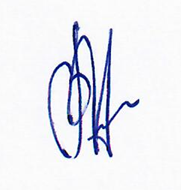 Председательствующий                                    В.Г. Михалев